МУНИЦИПАЛЬНЫЙ КОНТРАКТ № 0119300010019000010002ИКЗ -193242500213524550100100080024299244с. Городок                                                                      Минусинского района                                                                      «__»___________2019 годаАдминистрация Городокского сельсовета Минусинского района Красноярского края, именуемая  в дальнейшем «Заказчик», в лице главы сельсовета Тощева Андрея Валерьевича, действующего на основании Устава с одной стороны, и  Общество с ограниченной ответственностью «Инженерные системы» именуемое в дальнейшем «Подрядчик», в лице генерального директора Сапаева Валерия Евгеньевича, действующего на основании Устава, далее совместно именуемые «Стороны», на основании протокола рассмотрения единственной заявки на участие в  электронном аукционе от «22» апреля 2019 года № 0119300010019000001-01 заключили настоящий муниципальный контракт (далее - контракт) о нижеследующем:1. Предмет контракта1.1. Подписанием Контракта Подрядчик обязуется выполнить работы по благоустройству дворовой территории и подъездных дорог по ул. Красных Партизан, 58 в с. Городок Минусинского района Красноярского края, для участия в программе "Комфортная сельская среда" (далее - Объект), а Заказчик обязуется принять и оплатить работы при отсутствии претензий к их качеству.1.2. Подрядчик выполняет работы в строгом соответствии с Дефектной ведомостью (Приложение № 1), Локально- сметными расчетами (Приложение № 2), Техническим заданием (Приложение № 3), которые определяют виды, объём работ, основные требования к работам и используемым в процессе выполнения работ материалам, являющимися неотъемлемой частью настоящего Контракта.1.3. Качество выполняемых работ и применяемых современных строительных материалов должны соответствовать действующим строительным нормам и правилам, техническим условиям, государственным стандартам применимым при строительстве в РФ.2. Цена контракта и порядок оплаты 2.1. Цена Контракта составляет 867 987,00 руб. (Восемьсот шестьдесят семь тысяч девятьсот восемьдесят семь) рублей 00 копеек, в том числе НДС 20 % 144 664 руб. 50 копеек (Сто сорок четыре тысячи шестьсот шестьдесят четыре) рубля 50 копеек.2.2. Цена контракта включает в себя сметную стоимость выполняемых работ, стоимость приобретаемых материалов и оборудования, все взимаемые и уплачиваемые на территории РФ налоги и сборы, другие обязательные платежи, расходы по доставке до места выполнения работ и размещению рабочих, оборудования и материалов, расходы на погрузо-разгрузочные работы, хранение всех материалов, оборудования и иного имущества, необходимого для выполнения работ, вывоз строительного мусора и другие сопутствующие расходы, необходимые для исполнения муниципального Контракта.2.3. Источники финансирования Контракта: бюджет Городокского сельсовета. 2.4. Цена Контракта является твердой и определяется на весь срок исполнения Контракта. При заключении и исполнении Контракта изменение его условий не допускается, за исключением случаев, предусмотренных разделом 11 настоящего Контракта.2.5. Форма оплаты – безналичный расчет. Расчёт осуществляется в течение 15 рабочих дней со дня подписания Акта приемочной комиссии о приёмке работ по благоустройству дворовой территории и подъездных дорог по ул. Красных Партизан, 58 в с. Городок Минусинского района Красноярского края (далее - Акт приемки), акта о приёмке выполненных работ по унифицированной форме № КС-2, справки о стоимости выполненных работ и затрат по унифицированной форме № КС-3, выставленной счёт-фактуры (счета), переданных согласно описи представленных документов, при условии поступления денежных средств на лицевой счет Заказчика. Аванс не предусмотрен.2.6. При задержке предоставления Подрядчиком форм № КС-2, № КС-3 невыполнении согласованного объема работ или представления недостоверной информации, содержащейся в исполнительных документах, Заказчик вправе приостановить оплату выполненных Подрядчиком работ до устранения Подрядчиком допущенных нарушений.2.7. Расчёт производится Заказчиком после сдачи Подрядчиком 100% выполненных работ при устранении всех выявленных дефектов, при условии поступления средств на лицевой счет Заказчика.2.8.  Сумма оплаты, подлежащая уплате Заказчиком Подрядчику (юридическому лицу или физическому лицу, в том числе зарегистрированному в качестве индивидуального предпринимателя) уменьшается на размер налогов, сборов и иных обязательных платежей в бюджеты бюджетной системы Российской Федерации, связанных с оплатой Контракта, если в соответствии с законодательством Российской Федерации о налогах и сборах такие налоги, сборы и иные обязательные платежи подлежат уплате в бюджеты бюджетной системы Российской Федерации Заказчиком.3. Порядок и сроки осуществления Заказчиком приемки выполненной работы 3.1. По окончании выполнения работ Подрядчик направляет Заказчику уведомление о готовности сдать результаты выполненных работ.3.2.  Для приемки результатов выполненных работ приемочная комиссия Заказчика в течение пяти календарных дней со дня получения уведомления Подрядчика обязана с участием уполномоченного представителя Подрядчика проверить качество и соответствие результатов выполненных работ требованиям Контракта. В ходе приемки результатов выполненных работ проводится экспертиза оказанных услуг в части их соответствия условиям контракта. Экспертиза может проводиться членами приемочной комиссии своими силами или к ее проведению могут привлекаться эксперты, экспертные организации. 3.3. Подрядчик обязан направить к Заказчику своего уполномоченного представителя (ей) для участия в приемке.3.4. При положительном заключении приемочной комиссии составляется Акт приемочной комиссии о приёмке работ по благоустройству дворовой территории и подъездных дорог по ул. Красных Партизан, 58 в с. Городок Минусинского района Красноярского края в течение 1 (одного) календарного дня, который подписывается уполномоченными представителями Сторон и утверждается Заказчиком.3.5. При выявлении несоответствий результатов выполненных работ, препятствующих их приемке, оформляется отрицательное заключение приемочной комиссии, содержащее перечень нарушений условий Контракта. Отрицательное заключение приемочной комиссии подписывается всеми членами приемочной комиссии с ознакомлением уполномоченного представителя Подрядчика. В случае отказа уполномоченного представителя Подрядчика от подписания отрицательного заключения, членами приемочной комиссии делаются соответствующие записи в заключении. На основании отрицательного заключения приемочной комиссии оформляется мотивированный отказ (двусторонний акт о выявленных недостатках (дефектах)) от подписания Акта приемки, который направляется Подрядчику.Двусторонний  акт о выявленных недостатках (дефектах) документально закрепляет факт нарушения условий муниципального Контракта, в части несвоевременного выполнения работ, в срок установленный Контрактом; факт выявленных недостатков (дефектов), при обследовании и проверке Объекта и наличие причинно-следственной связи между несвоевременным выполнением работ и наступлением последствий; факт наступления правовых последствий и установленной действующим Законодательством и условиями муниципального Контракта ответственности за ненадлежащее исполнение принятых обязательств по Контракту.Двусторонний акт о выявленных недостатках (дефектах) направляется Заказчиком Подрядчику вместе претензией об устранении неисполненных обязательств. Приемочная комиссия вправе не отказывать в приемке результатов выполненных работ, если выявленные несоответствия не препятствуют приемке результатов выполненных работ и установить Подрядчику срок для устранения несоответствий (не более 5 календарных дней).3.6. После устранения выявленных несоответствий Подрядчиком Заказчик проводит повторную приемку с участием уполномоченного представителя Подрядчика. При повторном обнаружении отступлений от Контракта, ухудшающих качество выполненных работ или иных недостатков в работе, а также в случае нарушения сроков устранения недостатков, в порядке, указанном в пункте 3.5. настоящего Контракта, оформляется отрицательное заключение приемочной комиссии и мотивированный отказ от подписания Акта приемки, который направляется Подрядчику.3.7. По окончанию приёмки работ Заказчик подписывает предоставленные Подрядчиком акт о приемке выполненных работ по форме КС-2, справку о стоимости выполненных работ и затрат по форме КС-3 (утвержденные Постановлением Госкомстата РФ от 11.11.1999 № 100).3.8. Работы считаются выполненными в полном объёме с даты подписания Сторонами Акта приемки.Гарантии качества4.1. Гарантийный срок нормальной эксплуатации объекта и входящих в него материалов и работ устанавливается не менее 4 (четыре) года с даты подписания Сторонами Акта приемки.4.2.	Если в период гарантийной эксплуатации объекта обнаружатся дефекты (недостатки), препятствующие нормальной эксплуатации, то Подрядчик обязан их устранить за свой счет в согласованные с Заказчиком сроки.4.3. Для составления акта, фиксирующего дефекты, согласования порядка и сроков их устранения Подрядчик обязан командировать на место выполнения работ своего представителя в течение 10 календарных дней со дня получения сообщения от Заказчика (гарантийный срок в этом случае продлевается соответственно на период устранения дефектов).При отказе Подрядчика от составления или подписания акта обнаружения дефектов и недостатков для их подтверждения Заказчик вправе назначить экспертизу. Заключением экспертизы фиксируются выявленные (скрытые) дефекты и недостатки, устанавливаются причины и характер их образования и решается вопрос о разрешении спора в судебном порядке.Срок выполнения работ5.1. Срок выполнения работ начинается с даты заключения Контракта по 31 августа 2019г (включительно).5.2. Начиная с 00 час. 00 мин 01 сентября 2019 г. (при нарушении сроков выполнения работ), Заказчик применяет виды ответственности (неустойка, штрафы, пени), указанные в разделе 7 контракта виды ответственности (неустойка, штрафы, пени), указанные в разделе 7 Контракта. Права и обязанности сторон6.1. Подрядчик обязан:6.1.1.	Обеспечить выполнение работ надлежащего качества с использованием современных строительных материалов, оборудования, комплектующих и инструментов, имеющих документальное подтверждение качества (сертификаты или паспорта качества изготовителя), в соответствии с ГОСТами, СНиПами, СанПиНами.6.1.2.	Допускать к производству работ квалифицированных специалистов, имеющих необходимую подготовку, а в случаях, предусмотренных законом, документы, подтверждающие право данного специалиста на производство таких работ и прошедших инструктаж по технике безопасности при производстве таких работ. При выполнении работ обеспечивать и соблюдать технику безопасности на территории, где будут выполнятся работы, требования пожарной безопасности, охраны окружающей среды и зеленых насаждений, и нести полную ответственность за выполнение требований государственных контролирующих и надзорных органов.6.1.3.	 Подрядчик обязан выполнить все работы своими силами, без привлечения субподряда.6.1.4.	Обеспечить Заказчику беспрепятственный доступ ко всем видам работ в течение всего периода их выполнения и в любое время для контроля за ходом и качеством выполнения работ.6.1.5.	Предоставить все акты освидетельствования скрытых работ по объекту и передать Заказчику всю исполнительную документацию (исполнительные схемы) по объекту, за пять календарных дней до начала приемки выполненных работ.Представленная Подрядчиком документация должна быть составлена в соответствии с требованиями строительных норм и правил (согласно РД-11-02-2006) и утверждена в установленной форме.Представление Подрядчиком ненадлежащей оформленной или некомплектной документации приравнивается к ее непредставлению.Вести фотофиксацию всех выполненных скрытых работ и предоставлять отчет Заказчику, на бумажном (в 2-х экземплярах) и электронном носителе.6.1.6.	До начала работ предоставить Заказчику:- сертификаты пожарной безопасности на строительные материалы;- сертификаты соответствия на строительные материалы.6.1.7.	Сдать Заказчику выполненные работы по акту о приёмке выполненных работ по унифицированной форме № КС-2, справке о стоимости выполненных работ и затрат по унифицированной форме № КС-3.6.1.8. В случае досрочного выполнения работ по соглашению с Заказчиком сдать работы.6.1.9. Безвозмездно устранить недостатки (дефекты) в срок, установленный Заказчиком в уведомлении Подрядчика о выявленных недостатках (дефектах) на объекте.6.1.10.	Вывезти из здания и территории объекта в трёхдневный срок со дня подписания форм № КС-2, № КС-3, принадлежащие ему средства (транспортные средства, инструменты, строительные материалы).6.1.11.	Предоставлять по запросам Заказчика в течение 3 рабочих дней требуемую информацию, акты, протоколы, непосредственно связанные с вопросами выполнения работ, а также своевременно предоставлять Заказчику достоверную информацию о ходе исполнения своих обязательств, в том числе о сложностях, возникающих при исполнении Контракта. 6.1.12. Оплатить сумму неустойки (штрафов, пени) по первому требованию Заказчика.6.1.13. В период гарантийного срока (четырех лет с даты приемки работ) устранять выявленные недостатки по первому требованию Заказчика.6.1.14. Отменить не вступившее в силу решение об одностороннем отказе от исполнения Контракта, если в течение десятидневного срока с даты надлежащего уведомления Заказчика о принятом решении об одностороннем отказе от исполнения Контракта устранены нарушения условий Контракта, послужившие основанием для принятия указанного решения.6.1.15. Возмещать понесенные Заказчиком расходы по исправлению недостатков (дефектов) своими силами или силами третьих лиц.6.2. Подрядчик вправе:6.2.1. Направлять предложения Заказчику по улучшению качества выполняемых работ.6.2.2. До сдачи выполненных работ в гарантийную эксплуатацию обеспечить за свой счет охрану использованного в работах товара и выполненных работ.6.3. Заказчик обязан:6.3.1. Своевременно, в пределах имеющихся средств, произвести оплату за выполненные Подрядчиком работы на основании предъявленных счетов-фактур (счета), акта о приемке выполненных работ по унифицированной форме № КС-2, справки о стоимости выполненных работ и затрат по унифицированной форме № КС-3 с приложенной исполнительной документацией, при выполнении работ в заданном объёме, установленного качества.6.3.2.	Осуществлять контроль за исполнением Подрядчиком условий контракта в соответствии с законодательством Российской Федерации, в том числе участвовать в освидетельствовании скрытых работ, проверять ход, сроки и качество выполняемых либо выполненных Подрядчиком работ и их результатов.6.3.3. Принять решение об одностороннем отказе от исполнения Контракта, если в ходе исполнения Контракта установлено, что Подрядчик не соответствует установленным документацией о закупке требованиям к участникам закупки или предоставил недостоверную информацию о своем соответствии таким требованиям, что позволило ему стать победителем определения Подрядчика.6.4. Заказчик вправе:6.4.1. Для проверки выполняемых либо выполненных Подрядчиком работ и их результатов вправе привлекать третьих лиц.6.4.2. Требовать от Подрядчика безвозмездного устранения работ, выполненных с ненадлежащим качеством в соответствии с условиями Контракта.  В случае если Заказчиком будут обнаружены некачественно выполненные работы, то Подрядчик своими силами и без увеличения стоимости работ обязан в согласованный срок переделать эти работы для обеспечения их надлежащего качества.6.4.2.1. В случае если в течение гарантийного срока будут выявлены некачественно выполненные работы Подрядчик обязан их устранить за свой счет и своими силами. Если Подрядчик не устранит некачественно выполненные работы, то Заказчик оставляет за собой право привлечь для устранения этих недостатков третьих лиц, а Подрядчик возместить Заказчику все расходы, связанные с устранением некачественно выполненных работ. Ответственность сторон7.1. Стороны несут ответственность за неисполнение или ненадлежащее исполнение своих обязательств в соответствии с действующим законодательством Российской Федерации.7.2. Ответственность Заказчика:7.2.1. В случае просрочки исполнения Заказчиком обязательств, предусмотренных настоящим контрактом, а также в случаях ненадлежащего исполнения Заказчиком обязательств, предусмотренных настоящим контрактом, Подрядчик вправе потребовать уплаты неустоек (штрафов, пеней). Общая сумма начисленной неустойки (штрафов, пени) за ненадлежащее исполнение Заказчиком обязательств, предусмотренных настоящим контрактом, не может превышать цену настоящего контракта, указанную в п.2.1 настоящего Контракта.7.2.2. Штрафы начисляются за каждый факт неисполнения Заказчиком обязательств, предусмотренных Контрактом, за исключением просрочки исполнения обязательств, предусмотренных Контрактом. Размер штрафа устанавливается в виде фиксированной суммы, в размере 1000,00 руб. (Одна тысяча) рублей 00 копеек, определяемой в следующем порядке:1000 рублей, если цена Контракта не превышает 3 млн. рублей (включительно). (Размер штрафа включается в Контракт в виде фиксированной суммы в соответствии с Постановлением Правительства Российской Федерации от 30.08.2017 № 1042).7.2.3. Пеня начисляется за каждый день просрочки исполнения обязательства Заказчиком, предусмотренного Контрактом, начиная со дня, следующего, после дня истечения установленного настоящим Контрактом срока исполнения обязательства. Пеня устанавливается настоящим Контрактом в размере одной трехсотой действующей на дату уплаты пеней ключевой ставки Центрального банка Российской Федерации от не уплаченной в срок суммы. 7.3. Ответственность Подрядчика:7.3.1. В случае просрочки исполнения Подрядчиком обязательств, предусмотренных настоящим Контрактом, а также в случаях неисполнения или ненадлежащего исполнения Подрядчиком обязательств, предусмотренных настоящим Контрактом, Заказчик вправе потребовать уплаты неустоек (штрафов, пеней). Общая сумма начисленной неустойки (штрафов, пени) за неисполнение или ненадлежащее исполнение Подрядчиком обязательств, предусмотренных настоящим Контрактом, не может превышать цену настоящего Контракта, указанную в п.2.1 настоящего Контракта.7.3.2. Штрафы начисляются за каждый факт неисполнения или ненадлежащего исполнения Подрядчиком обязательств, предусмотренных Контрактом, заключенным по результатам определения в соответствии с пунктом 1 части 1 статьи 30 Федерального закона "О контрактной системе в сфере закупок товаров, работ, услуг для обеспечения государственных и муниципальных нужд" (далее - Федеральный закон), за исключением просрочки исполнения обязательств (в том числе гарантийного обязательства), предусмотренных Контрактом. Размер штрафа устанавливается в виде фиксированной суммы 26 034,48 руб. (Двадцать шесть тысяч тридцать четыре) рубля 48 копеек, определяемой в следующем порядке:а) 3 процента цены Контракта (этапа) в случае, если цена Контракта (этапа) не превышает 3 млн. рублей.  (Размер штрафа включается в Контракт в виде фиксированной суммы в соответствии с Постановлением Правительства Российской Федерации от 30.08.2017 № 1042).7.3.4. Штрафы начисляются за каждый факт неисполнения или ненадлежащего исполнения Подрядчиком обязательства, предусмотренного Контрактом, которое не имеет стоимостного выражения. Размер штрафа устанавливается (при наличии в контракте таких обязательств) в виде фиксированной суммы, в размере 1000,00 руб. (Одна тысяча) рублей 00 копеек, определяемой в следующем порядке:1000 рублей, если цена Контракта не превышает 3 млн. рублей (включительно). (Размер штрафа включается в Контракт в виде фиксированной суммы в соответствии с Постановлением Правительства Российской Федерации от 30.08.2017 № 1042).7.3.5. Пеня начисляется за каждый день просрочки исполнения Подрядчиком обязательства, предусмотренного Контрактом. Пеня устанавливается настоящим Контрактом в размере одной трехсотой действующей на дату уплаты пени ключевой ставки Центрального банка Российской Федерации от цены Контракта, уменьшенной на сумму, пропорциональную объему обязательств, предусмотренных Контрактом и фактически исполненных Подрядчиком.7.4. Сторона освобождается от уплаты неустойки (штрафа, пени), если докажет, что неисполнение или ненадлежащее исполнение обязательства, предусмотренного настоящим Контрактом, произошло вследствие непреодолимой силы или по вине другой стороны.7.5. Уплата неустойки и возмещение убытков, связанных с ненадлежащим исполнением Сторонами своих обязательств по настоящему Контракту, не освобождает, нарушившую условия Контракта сторону от исполнения взятых на себя обязательств.Непреодолимая сила8.1. Стороны освобождаются от ответственности за неисполнение обязательств, в случае действия обстоятельств непреодолимой силы (пожар, наводнение, землетрясение, военные действия и т.д.) при условии, что данные обстоятельства непосредственно повлияли на выполнение условий по настоящему контракту. В этом случае срок выполнения договорных обязательств будет продлен на время действия этих обстоятельств, но не более двух месяцев, на основании представленных Подрядчиком, подтверждающих документов от соответствующих компетентных органов.8.2. Сторона, для которой создалась невозможность исполнения обязательств по указанным причинам, должна известить другую Сторону о наступлении и прекращении действий обстоятельств непреодолимой силы в срок не позднее трех дней с подтверждением факта их действия актами компетентных органов.Обеспечение исполнения контракта9.1. Условием заключения контракта является предоставление Подрядчиком обеспечения исполнения контракта. Исполнение контракта может обеспечиваться предоставлением банковской гарантии, выданной банком и соответствующей требованиям статьи 45 Закона о контрактной системе, или внесением денежных средств на счет: УФК по Красноярскому краю Администрация Городокского сельсовета Минусинского района Красноярского края,Отделение Красноярск г. Красноярск л/с 05193018500ИНН 2425002135Р/с № 40302810900003000216    БИК 040407001Обеспечение исполнения контракта предусмотрено в размере 10% от начальной (максимальной) цены контракта, что составляет 86 798,70 руб. (Восемьдесят шесть тысяч семьсот девяносто восемь) рублей 70 копеек, и обеспечивает надлежащее исполнение Подрядчиком всех предусмотренных настоящим контрактом обязательств, в том числе исполнение обязательств, установленных разделами 1, 2, 3, 4, 5, 6, 7 настоящего Контракта; в том числе надлежащее исполнение иных обязательств, предусмотренных Контрактом.9.2. В случае, если обеспечение исполнения контракта осуществляется в форме банковской гарантии, Заказчик вправе при неисполнении либо ненадлежащем исполнении обязательств контракта обратить взыскание на всю сумму, обеспеченную банковской гарантией, при этом срок действия банковской гарантии должен превышать срок действия контракта не менее чем на один месяц. Обеспечение Контракта в виде банковской гарантии покрывает следующие случаи неисполнения или ненадлежащего исполнения Подрядчиком своих обязательств по контракту:а) если Подрядчик не выполнил Заказчику работы, являющиеся предметом Контракта;б) если Подрядчик нарушил предусмотренные Контрактом сроки выполнения работ; в) если Подрядчик нарушил установленные контрактом сроки устранения обнаруженных Заказчиком недостатков в выполненных работах;г) если Подрядчик выполнил работы, не соответствующие требованиям Контракта по качеству и (или) количеству (локальный сметный расчет, дефектная ведомость); Заказчик имеет право на бесспорное списание денежных средств со счета Гаранта, если Гарантом в срок не более чем пять рабочих дней не исполнено требование Заказчика об уплате денежной суммы по банковской гарантии, направленное до окончания срока действия банковской гарантии.  9.3. В случае, если обеспечение исполнения Контракта осуществляется в форме внесения денежных средств, Заказчик вправе при неисполнении либо ненадлежащем исполнении обязательств Контракта во внесудебном порядке обратить взыскание на подлежащие уплате неустойку (штраф, пени), убытки, которые перечисляются в местный бюджет из денежных средств, внесенных в качестве обеспечения исполнения контракта.  9.4. При предоставлении Подрядчиком обеспечения исполнения Контракта в виде внесения денежных средств на счет, на котором учитываются операции со средствами, поступающими Заказчику, возврат Подрядчику указанных средств осуществляется Заказчиком после надлежащего исполнения Подрядчиком обязательств по настоящему Контракту в течение 10 (десяти) рабочих дней с даты подписания акта приемки объекта.  9.5. В ходе исполнения контракта Подрядчик вправе предоставить Заказчику обеспечение исполнения Контракта, уменьшенное на размер выполненных обязательств, предусмотренных контрактом, взамен ранее предоставленного обеспечения исполнения контракта. При этом может быть изменен способ обеспечения исполнения контракта.Разрешение споров10.1. В случае возникновения споров и разногласий по настоящему контракту и в связи с ним Стороны примут меры к их разрешению путем переговоров. Срок рассмотрения претензии не более десяти рабочих дней. Претензии направляются Сторонами по электронной почте, факсу, экспресс-почтой, нарочно, либо заказным почтовым отправлением с уведомлением о вручении адресату, по местонахождению Сторон, указанному в разделе 14 контракта.10.2. При наступлении правовых последствий предусмотренных в разделе 7 контракта Заказчик, направляет Банку, выдавшему Подрядчику банковскую гарантию требование об осуществлении уплаты денежной суммы по банковской гарантии в соответствии с требованиями Постановления Правительства РФ от 08 ноября 2013 № 1005  «О банковских гарантиях, используемых для целей Федерального закона                                «О контрактной системе в сфере закупок товаров, работ, услуг для обеспечения государственных и муниципальных нужд».10.3. Если Стороны не придут к соглашению, то споры подлежат разрешению в Арбитражном суде Красноярского края.11. Основание, порядок изменения и расторжения Контракта11.1. Изменение существенных условий Контракта при его исполнении не допускается, за исключением их изменения по соглашению сторон в следующих случаях:11.1. 1. если возможность изменения условий Контракта предусмотрена документацией об аукционе в электронной форме и проектом Контракта:	- при снижении цены Контракта без изменения предусмотренных Контрактом количества и качества товара и иных условий Контракта;	- если по предложению Заказчика увеличиваются предусмотренное Контрактом объем работы не более чем на десять процентов или уменьшается предусмотренное Контрактом объем работы не более чем на десять процентов. При этом по соглашению сторон допускается изменение с учетом положений бюджетного законодательства Российской Федерации цены Контракта пропорционально дополнительному объему работ исходя из установленной в Контракте цены единицы объема работ, но не более чем на десять процентов цены Контракта. При уменьшении предусмотренных Контрактом объема работ стороны Контракта обязаны уменьшить цену Контракта исходя из цены объема работ; 11.1.2.  если цена заключенного для обеспечения муниципальных нужд на срок не менее одного года Контракта составляет или превышает размер цены, установленный Правительством Российской Федерации, и исполнение указанного Контракта по независящим от сторон Контракта обстоятельствам без изменения его условий невозможно, указанные условия могут быть изменены на основании решения местной администрации;11.1.3. изменение в соответствии с законодательством Российской Федерации регулируемых цен (тарифов) на товары, работы, услуги; 11.1.4. в случаях, предусмотренных пунктом 6 статьи 161 Бюджетного кодекса Российской Федерации, при уменьшении ранее доведенных до Заказчика как получателя бюджетных средств лимитов бюджетных обязательств. При этом Заказчик в ходе исполнения Контракта обеспечивает согласование новых условий Контракта, в том числе цены и (или) сроков исполнения Контракта и (или) количества товара, объема работы или услуги, предусмотренных Контрактом(по методике сокращения количества товаров, объемов работ или услуг при уменьшении цены Контракта утверждённой постановлением Правительства РФ от 28 ноября 2013 № 1090 «Об утверждении методики сокращения количества товаров, объемов работ или услуг при уменьшении цены Контракта»);11.1.5. В установленных пунктом 6 части 1 статьи 95 Закона случаях принятие Заказчиком решения об изменении Контракта в связи с уменьшением лимитов бюджетных обязательств осуществляется исходя из соразмерности изменения цены Контракта и объема работ.11.2. При исполнении Контракта не допускается перемена Подрядчика, за исключением случая, если новый Подрядчик является правопреемником Подрядчика по такому Контракту вследствие реорганизации юридического лица в форме преобразования, слияния или присоединения.В случае изменения правового статуса, банковских реквизитов, руководителя одной из Сторон, она, в течение трех рабочих дней обязана проинформировать другую Сторону об изменениях и организации-правопреемнике с направлением письменного соглашения о соответствующих изменениях.11.3. При исполнении Контракта по согласованию Заказчика с Подрядчиком допускается выполнение работ, поставка товара, или оказание услуги, качество, технические и функциональные характеристики (потребительские свойства) которых являются улучшенными по сравнению с качеством и соответствующими техническими и функциональными характеристиками, указанными в Контракте. В этом случае соответствующие изменения должны быть внесены Заказчиком в реестр Контрактов, заключенных Заказчиком.11.4.	Расторжение Контракта допускается по соглашению сторон, по решению суда и в случае одностороннего отказа Стороны Контракта от исполнения Контракта в соответствии с гражданским законодательством и положениями частей 8 - 25 статьи 95 Федерального закона 44-ФЗ.11.5.	Односторонний отказ Заказчика. 11.5.1.	Заказчик обязан принять решение об одностороннем отказе от исполнения Контракта в случае если в ходе исполнения Контракта установлено, что Подрядчик  и (или) поставляемый товар (объем работ) не соответствуют установленным извещением об осуществлении закупки и (или) документацией о закупке требованиям к участникам закупки и (или) поставляемому товару (объему работ) или представил недостоверную информацию о своем соответствии и (или) соответствии поставляемому товару таким требованиям, что позволило ему стать победителем определения Подрядчика.11.5.2.	Решение Заказчика об одностороннем отказе от исполнения Контракта в течение одного рабочего дня, следующего за датой принятия указанного решения, размещается в единой информационной системе и направляется Подрядчику по почте заказным письмом с уведомлением о вручении по адресу Подрядчика, указанному в Контракте, а также телеграммой, либо посредством факсимильной связи, либо по адресу электронной почты, либо с использованием иных средств связи и доставки, обеспечивающих фиксирование такого уведомления и получение Заказчиком подтверждения о его вручении Подрядчику. Выполнение Заказчиком вышеуказанных требований считается надлежащим уведомлением Подрядчику об одностороннем отказе от исполнения Контракта. Датой такого надлежащего уведомления признается дата получения Заказчиком подтверждения о вручении Подрядчику указанного уведомления либо дата получения Заказчиком информации об отсутствии Подрядчика по его адресу, указанному в Контракте. При невозможности получения указанных подтверждения либо информации датой такого надлежащего уведомления признается дата по истечении тридцати дней с даты размещения решения Заказчика об одностороннем отказе от исполнения Контракта в единой информационной системе11.5.3.	Решение Заказчика об одностороннем отказе от исполнения Контракта вступает в силу и Контракт считается расторгнутым через десять дней с даты надлежащего уведомления Заказчиком Подрядчика об одностороннем отказе от исполнения Контракта.11.5.4.	Заказчик обязан отменить не вступившее в силу решение об одностороннем отказе от исполнения Контракта, если в течение десятидневного срока с даты надлежащего уведомления Подрядчика о принятом решении об одностороннем отказе от исполнения Контракта устранено нарушение условий Контракта, послужившее основанием для принятия указанного решения, а также Заказчику компенсированы затраты на проведение экспертизы поставленного Товара с привлечением экспертов, экспертных организаций. Данное правило не применяется в случае повторного нарушения Подрядчиком условий Контракта, которые в соответствии с гражданским законодательством являются основанием для одностороннего отказа Заказчика от исполнения Контракта.11.5.5.	Информация о Подрядчике, с которым Контракт был расторгнут в связи с односторонним отказом Заказчика от исполнения Контракта, включается в установленном Федеральным законом от 05.04.2013 № 44-ФЗ (далее - Федеральный закон 44-ФЗ) порядке, в реестр недобросовестных Подрядчиков.11.6.	Односторонний отказ Подрядчика.11.6.1.	В случае расторжения Контракта в связи с односторонним отказом Подрядчика от исполнения Контракта, Заказчик осуществляет услуги, которые являлись предметом расторгнутого Контракта, в соответствии с положениями Федерального закона 44-ФЗ.11.6.2.	Подрядчик вправе принять решение об одностороннем отказе от исполнения Контракта по основаниям, предусмотренным Гражданским кодексом Российской Федерации для одностороннего отказа от исполнения отдельных видов обязательств.11.6.3.	Решение Подрядчика об одностороннем отказе от исполнения Контракта не позднее чем в течение трех рабочих дней с даты принятия такого решения, направляется Заказчику по почте заказным письмом с уведомлением о вручении по адресу Заказчика, указанному в Контракте, а также телеграммой, либо посредством факсимильной связи, либо по адресу электронной почты, либо с использованием иных средств связи и доставки, обеспечивающих фиксирование такого уведомления и получение Подрядчиком подтверждения о его вручении Заказчику. Выполнение Подрядчиком вышеуказанных требований считается надлежащим уведомлением Заказчика об одностороннем отказе от исполнения Контракта. Датой такого надлежащего уведомления признается дата получения Подрядчиком подтверждения о вручении Заказчику указанного уведомления.11.6.4.	Решение Подрядчика об одностороннем отказе от исполнения Контракта вступает в силу и Контракт считается расторгнутым через десять дней с даты надлежащего уведомления Подрядчика Заказчика об одностороннем отказе от исполнения Контракта.11.6.5.	Подрядчик обязан отменить не вступившее в силу решение об одностороннем отказе от исполнения Контракта, если в течение десятидневного срока с даты надлежащего уведомления Заказчика о принятом решении об одностороннем отказе от исполнения Контракта устранены нарушения условий Контракта, послужившие основанием для принятия указанного решения.11.7.	При расторжении Контракта в связи с односторонним отказом Стороны Контракта от исполнения Контракта другая Сторона Контракта вправе потребовать возмещения только фактически понесенного ущерба, непосредственно обусловленного обстоятельствами, являющимися основанием для принятия решения об одностороннем отказе от исполнения Контракта.11.8.	Расторжение Контракта по соглашению Сторон совершается в письменной форме и возможно в случае наступления условий, при которых для одной из Сторон или обеих Сторон дальнейшее исполнение обязательств по Контракту невозможно либо возникает нецелесообразность исполнения Контракта.11.9.	В случае расторжения Контракта по соглашению Сторон Подрядчик возвращает Заказчику все денежные средства, перечисленные для исполнения обязательств по настоящему Контракту, а Заказчик оплачивает расходы (издержки) Подрядчика за фактически исполненные обязательства по настоящему Контракту.11.10.	В случае расторжения Контракта по решению суда или в случае одностороннего отказа Заказчика от исполнения Контракта Заказчик в течение трех рабочих дней с даты расторжения Контракта направляет в федеральный орган исполнительной власти, уполномоченный на осуществление контроля в сфере закупок, информацию, предусмотренную частью 3 ст.104 Федерального закона 44-ФЗ, а также копию решения суда о расторжении Контракта или в письменной форме обоснование причин одностороннего отказа Заказчика от исполнения Контракта.12. Срок действия контракта12.1. Контракт, вступает в силу с момента подписания и действует по 31 декабря 2019года (включительно).12.2. Действие настоящего Контракта прекращается после полного исполнения Сторонами своих обязательств, принятых в соответствии с условиями настоящего Контракта.13. Особые условия13.1. Стороны обязуются не разглашать и не передавать третьим лицам сведения, содержащиеся в документах, затрагивающих совместную деятельность Сторон в рамках настоящего контракта, иначе как с письменного согласия обеих Сторон. Подрядчик не вправе публиковать информацию, касающуюся объекта, в средствах массовой информации и сети Интернет без письменного разрешения Заказчика. 13.2. Настоящий контракт заключён в электронной форме на электронной торговой площадке «Сбербанк-АСТ» http://www.sberbank-ast.ru и подписан электронной цифровой подписью каждой из Сторон, в соответствии с требованиями Федерального закона от 06 апреля 2011 № 63-ФЗ «Об электронной подписи». 13.3. К настоящему контракту прилагаются:- Дефектная ведомость (Приложение № 1);- Локально- сметные расчеты 1.1., 1.2., 1.3. и объектно-сметный расчет (Приложение № 2);- Техническое задание (Приложение № 3);14. Антикоррупционная оговорка.При исполнении своих обязательств по настоящему Контракту Стороны, их аффилированные лица, работники или посредники не выплачивают, не предлагают выплатить и не разрешают выплату каких-либо денежных средств или ценностей, прямо или косвенно, любым лицам для оказания влияния на действия или решения этих лиц с целью получить какие-либо неправомерные преимущества или для достижения иных неправомерных целей.При исполнении своих обязательств по настоящему Контракту, стороны, их аффилированные лица, работники или посредники не осуществляют действия, квалифицируемые применимым для целей настоящего контракта законодательством, как дача / получение взятки, коммерческий подкуп, а также действия, нарушающие требования применимого законодательства и международных актов о противодействии легализации (отмыванию) доходов, полученных преступным путем.В случае возникновения у стороны подозрений, что произошло или может произойти нарушение каких-либо положений настоящей статьи, соответствующая сторона обязуется уведомить другую сторону в письменной форме. После письменного уведомления, соответствующая сторона имеет право приостановить исполнение обязательств по настоящему контракту до получения подтверждения, что нарушения не произошло или не произойдет. Это подтверждение должно быть направлено в течение десяти рабочих дней с даты направления письменного уведомления.В письменном уведомлении сторона обязана сослаться на факты или предоставить материалы, достоверно подтверждающие или дающие основание предполагать, что произошло или может произойти нарушение каких-либо положений настоящей статьи контрагентом, его аффилированными лицами, работниками или посредниками выражающееся в действиях, квалифицируемых применимым законодательством, как дача или получение взятки, коммерческий подкуп, а также, действиях, нарушающих требования применимого законодательства и международных актов о противодействии легализации доходов, полученных преступным путем.В случае нарушения одной стороной обязательств воздерживаться от запрещенных настоящим Контрактом действий и/или неполучения другой стороной в установленный законодательством срок подтверждения, что произошло или не произойдет, другая сторона имеет письменное уведомление о расторжении. Сторона, по чьей инициативе был расторгнут настоящий Контракт в соответствии с положениями настоящей статьи, вправе требовать возмещения реального ущерба, возникшего в результате такого расторжения.15. Юридические адреса сторон.Приложение № 3к муниципальному Контракту от «__» __________ 2019г. № 01193000100190000010002ТЕХНИЧЕСКОЕ ЗАДАНИЕна выполнение работ по благоустройству дворовой территории и подъездных дорог по ул. Красных Партизан, 58 в с. Городок Минусинского района Красноярского края, для участия в программе "Комфортная сельская среда"Требования к срокам выполнения работ.        Работы по благоустройству дворовой территории и подъездных дорог по ул. Красных Партизан, 58 в с. Городок Минусинского района Красноярского края, для участия в программе "Комфортная сельская среда" должны быть выполнены в срок не позднее 31.08.2019 года. 2.Технические требования к товару.Таблица №1: Перечень основных товаров (материалов), используемых при выполнении работ и требования, предъявляемые к ним.*Эквивалентность товара определяется на основании требуемых технических характеристик товара, указанных в настоящем Техническом заданииПрименяемые в процессе выполнения работ материалы должны быть новыми, ранее не использовавшимися, не из ремонта.Применяемые материалы должны соответствовать требованиям ФЗ № 184 от 27.12.2002 г "О техническом регулировании". Подрядчик обязан предоставить сертификаты, технические паспорта или другие документы, удостоверяющие качество материалов до начала проведения работ с использованием этих материалов. 3. Общие требования к выполнению работ.Подрядчик должен выполнить работы своими силами, в объеме и в сроки, установленные дефектной ведомостью, локальным сметным расчётом, техническим заданием и контрактом. Привлечение субподрядчиков не допускается. Подрядчик осуществляет разработку проекта производства работ выполнение геодезических работ по разбивке осей сооружения в планировочных отметках.Подрядчик гарантирует соответствие строительных материалов, оборудования и комплектующих изделий, конструкций и систем, применяемых им при выполнении работ, требованиям действующего законодательства РФ, государственным стандартам, техническим регламентам, строительным нормам и правилам, ГОСТам, СНиП. Применяемые материалы должны соответствовать требованиям Правил противопожарного режима утвержденные постановлением РФ от 25 апреля 2012 г. № 390 (с изменениями на 21 марта 2017 года) и требованиям ФЗ № 184 от 27.12.2002 г. (с изменениями на 5 апреля 2016 года) (редакция, действующая с 1 июля 2016 года) "О техническом регулировании".Подрядчик должен нести ответственность за соблюдение своим персоналом норм действующего законодательства РФ.Подрядчик отвечает за качество материалов, предоставленных им для выполнения работ, о правилах об ответственности продавца за товары ненадлежащего качества, установленным действующим законодательством РФ.4. Порядок выполнения, сдача и приемка работ.Выполнение работ должно осуществляться в соответствии с требованиями, установленными Техническим заданием.Подрядчик выполняет работы, являющиеся предметом аукциона в электронной форме, в соответствии со следующими нормативно-техническими документами:-СП 48.13330.2011 «Организация строительства. Актуализированная редакция СНиП 12-01-2004 (с Изменением N 1)»,-СНиП 12.03.2001 «Безопасность труда в строительстве»Предоставляет все акты освидетельствования скрытых работ по объекту и передаёт Заказчику всю исполнительную документацию (исполнительные схемы) по объекту, за пять календарных дней до начала приёмки выполненных работ.Представленная Подрядчиком документация должна быть составлена в соответствии с требованиями строительных норм и правил (согласно РД-11-02-2006) и утверждена в установленной форме.Представление Подрядчиком ненадлежащей оформленной или некомплектной документации приравнивается к ее непредставлению.По факту выполнения каждого вида скрытых работ, Подрядчик должен предъявить их результат для освидетельствования Заказчику, с составлением и подписанием между сторонами соответствующего акта на скрытые работы.Работы должны производиться только в отведенной зоне работ. При выполнении работ не должно допускаться захламлений, образования мусора. После окончания работ производится уборка мусора и материалов.Привлечение иностранной рабочей силы допускается в соответствии с правилами, установленными законодательством РФ.Подрядчик назначает ответственное лицо для решения текущих вопросов по проведению работ, подписанию актов и обеспечивает беспрепятственный доступ к объекту производства работ уполномоченного представителя заказчика по всем видам работ, в течение всего периода их производства.Заказчик, уполномоченный представитель заказчика при осуществлении контроля за производством и качеством работ имеют право:-	осуществлять контроль за ходом производства работ и их качеством, не
вмешиваясь в оперативно-хозяйственную деятельность Подрядчика;-	отдавать письменные распоряжения о частичной или полной приостановке работ, с
указанием причин, о запрещении применения технологий, материалов, конструкций, не
обеспечивающих установленный техническими условиями уровень качества, которые
являются обязательными для исполнения Подрядчиком при условии, если они не
противоречат условиям контракта.Заказчик, уполномоченный представитель заказчика, обнаруживший при осуществлении контроля и надзора за выполнением работ отступления от условий, которые могут ухудшить качество работ или иные недостатки, обязаны немедленно заявить в письменной форме об этом Подрядчику.По требованию заказчика или уполномоченного представителя заказчика Подрядчик представляет сертификаты соответствия качества поставляемых на объект материалов, комплектующих изделий, данные об их пожарной безопасности в соответствии с нормами, действующими на территории РФ.Если в процессе выполнения работ будут обнаружены некачественно выполненные работы, Подрядчик своими силами без увеличения стоимости и изменения сроков выполнения работ, указанных в контракте в срок, установленный заказчиком или уполномоченным представителем заказчика, обязан устранить недостатки для обеспечения надлежащего качества.Подрядчик, обнаруживший в ходе выполнения работ необходимость проведения дополнительного объема работ, неучтенного в локальном сметном расчете, обязан письменно уведомить об этом заказчика. Подрядчик осуществляет временные подсоединения к коммуникациям на период выполнения работ на объекте с разрешения Заказчика, если эти коммуникации принадлежат Заказчику.Подрядчик обязан в случае возникновения обстоятельств, замедляющих ход работ или делающих продолжение работ невозможным, незамедлительно поставить об этом в известность Заказчика.Заказчик, в лице уполномоченного представителя, выполняющего функции Заказчика при осуществлении строительного надзора и контроля за качеством выполняемых работ, получивший сообщение Подрядчика о готовности к сдаче результата выполненных работ, обязан   в пятидневный срок осмотреть и принять выполненную работу, а при обнаружении отступлений, ухудшающих результат работы, или иных недостатков в работе немедленно заявить об этом Подрядчику, в письменной форме.5. Требования к гарантиям качества.Гарантии качества предоставляться как на все виды выполненных работ, так и на все использованные материалы и оборудование, в соответствии с настоящим контрактом.Срок гарантий качества, предоставляемой Подрядчиком на выполненные работы, а также на все используемые материалы и оборудование, составляет не менее 4-х лет с момента подписания акта рабочей комиссии о приёмке в эксплуатацию законченного комплекса работ по благоустройству дворовой территории и подъездных дорог по ул. Красных Партизан, 58 в с. Городок Минусинского района Красноярского края, для участия в программе "Комфортная сельская среда". При выявлении дефектов (недостатков), возникших не по вине Заказчика, в период гарантии качества Подрядчик обязан их устранить за свой счет в согласованные с Заказчиком сроки. Для участия и составления акта, фиксирующего дефекты (недостатки), Подрядчик направляет своего представителя в срок, указанный в извещении Заказчиком.Течение гарантийного срока прерывается на все время, со дня письменного уведомления Заказчиком об обнаружении недостатков до дня устранения их Подрядчиком.ЗАКАЗЧИК:ПОДРЯДЧИК:Администрация Городокского сельсовета Минусинского района Красноярского краяАдрес: 662631, Россия, Красноярский край, с. Городок, ул. Ленина, дом 6АИНН 2425002135 КПП 245501001БАНК: Отделение Красноярск г. Красноярск  Р/с 40204810800000000637БИК 040407001контактные тел.:8(39132) 71-2-68;эл. почта: toshev75@inbox.ruГлава сельсовета___________________________ А.В. Тощев Общество с ограниченной ответственностью «ИНЖЕНЕРНЫЕ СИСТЕМЫ»Юридический адрес: 662603, г. Минусинск, ул. Кретова д. 17, кв. 75.Почтовый адрес: 662607, Россия, Красноярский край, г. Минусинск, ул. Штабная, 39, стр. 1р/с 40702810431000024807 в КРАСНОЯРСКОЕ ОТДЕЛЕНИЕ №8646 ПАО СБЕРБАНК,БИК 040407627, к/с 30101810800000000627ИНН 2455039333КПП 245501001, ОГРН 1182468066098 от 26.11.2018Тел/факс (39132) 5-12-02Адрес эл. почты: sistem24@bk.ruОКТМО 04723000001; ОКПО 34625906   Генеральный директор_____________________В.Е. Сапаев№п/пНаименование товараКол-во, ед. изм.Показатель (характеристика) товара (материала)Значение показателя используемого при выполнении работЗначение показателя используемого при выполнении работАсфальтовое покрытие внутридомовой территорииАсфальтовое покрытие внутридомовой территорииАсфальтовое покрытие внутридомовой территорииАсфальтовое покрытие внутридомовой территории1Смесь песчано-гравийная природнаяГОСТ 23735-2014Смеси песчано-гравийные для строительных работ. Технические условия(Страна происхождения товара: Российская Федерация; товарный знак отсутствует)18,0 м3Характеристика зернового составаСодержание в смеси фракций песка размером  2,0 мм; содержание в смеси фракций гравия размером 30 ммСодержание в смеси фракций песка размером  2,0 мм; содержание в смеси фракций гравия размером 30 мм1Смесь песчано-гравийная природнаяГОСТ 23735-2014Смеси песчано-гравийные для строительных работ. Технические условия(Страна происхождения товара: Российская Федерация; товарный знак отсутствует)18,0 м3Содержание зерен гравия в смеси70 % по массе 70 % по массе 1Смесь песчано-гравийная природнаяГОСТ 23735-2014Смеси песчано-гравийные для строительных работ. Технические условия(Страна происхождения товара: Российская Федерация; товарный знак отсутствует)18,0 м3Наибольшая крупность зерен гравия (Днаиб) 30  мм 30  мм 1Смесь песчано-гравийная природнаяГОСТ 23735-2014Смеси песчано-гравийные для строительных работ. Технические условия(Страна происхождения товара: Российская Федерация; товарный знак отсутствует)18,0 м3Полный остаток на ситах с размерами отверстий Днаиб8  % по массе 8  % по массе 1Смесь песчано-гравийная природнаяГОСТ 23735-2014Смеси песчано-гравийные для строительных работ. Технические условия(Страна происхождения товара: Российская Федерация; товарный знак отсутствует)18,0 м3Полный остаток на ситах с размерами отверстий (2 Днаиб )0 % по массе 0 % по массе 1Смесь песчано-гравийная природнаяГОСТ 23735-2014Смеси песчано-гравийные для строительных работ. Технические условия(Страна происхождения товара: Российская Федерация; товарный знак отсутствует)18,0 м3Марка гравия в смеси по дробимости по ГОСТ 8267-93800 
800 
1Смесь песчано-гравийная природнаяГОСТ 23735-2014Смеси песчано-гравийные для строительных работ. Технические условия(Страна происхождения товара: Российская Федерация; товарный знак отсутствует)18,0 м3Марка гравия по истираемости по ГОСТ 8267-93И3 И3 2Щебень из гравияГОСТ 8267-93 Щебень и гравий из плотных горных пород для строительных работ. Технические условия(Страна происхождения товара: Российская Федерация; товарный знак отсутствует)Фракция 30 мм30 мм2Щебень из гравияГОСТ 8267-93 Щебень и гравий из плотных горных пород для строительных работ. Технические условия(Страна происхождения товара: Российская Федерация; товарный знак отсутствует)Марка по дробимости при сжатии в цилиндре800 800 2Щебень из гравияГОСТ 8267-93 Щебень и гравий из плотных горных пород для строительных работ. Технические условия(Страна происхождения товара: Российская Федерация; товарный знак отсутствует)Средняя плотность зерен 2,5 г/см32,5 г/см32Щебень из гравияГОСТ 8267-93 Щебень и гравий из плотных горных пород для строительных работ. Технические условия(Страна происхождения товара: Российская Федерация; товарный знак отсутствует)Содержание зерен слабых пород10 % по массе10 % по массе3Битумные вяжущиеГОСТ 22245-90Битумы нефтяные дорожные вязкие. Технические условия(Страна происхождения товара: Российская Федерация; товарный знак отсутствует)0,367 тнМарка БНД-90/130БНД-90/1303Битумные вяжущиеГОСТ 22245-90Битумы нефтяные дорожные вязкие. Технические условия(Страна происхождения товара: Российская Федерация; товарный знак отсутствует)0,367 тнТемпература размягчения по кольцу и шару44°С44°С3Битумные вяжущиеГОСТ 22245-90Битумы нефтяные дорожные вязкие. Технические условия(Страна происхождения товара: Российская Федерация; товарный знак отсутствует)0,367 тнТемпература вспышки250°С250°С3Битумные вяжущиеГОСТ 22245-90Битумы нефтяные дорожные вязкие. Технические условия(Страна происхождения товара: Российская Федерация; товарный знак отсутствует)0,367 тнМинимальная температура самовоспламенения 368 °С по ГОСТ 12.1.044.368 °С по ГОСТ 12.1.044.4Смеси асфальтобетонные дорожные щебеночные, плотные, мелкозернистые, (горячие) тип Б, марка IIГОСТ 9128-2013 Смеси асфальтобетонные, полимерасфальтобетонные, асфальтобетон, полимерасфальтобетон для автомобильных дорог и аэродромов. Технические условия(Страна происхождения товара: Российская Федерация; товарный знак отсутствует)60,73 тнНаибольший размер минеральных зерен (щебня)19 мм19 мм4Смеси асфальтобетонные дорожные щебеночные, плотные, мелкозернистые, (горячие) тип Б, марка IIГОСТ 9128-2013 Смеси асфальтобетонные, полимерасфальтобетонные, асфальтобетон, полимерасфальтобетон для автомобильных дорог и аэродромов. Технические условия(Страна происхождения товара: Российская Федерация; товарный знак отсутствует)60,73 тнОстаточная пористость3,3%3,3%4Смеси асфальтобетонные дорожные щебеночные, плотные, мелкозернистые, (горячие) тип Б, марка IIГОСТ 9128-2013 Смеси асфальтобетонные, полимерасфальтобетонные, асфальтобетон, полимерасфальтобетон для автомобильных дорог и аэродромов. Технические условия(Страна происхождения товара: Российская Федерация; товарный знак отсутствует)60,73 тнСодержание щебня в смеси 43,4%43,4%4Смеси асфальтобетонные дорожные щебеночные, плотные, мелкозернистые, (горячие) тип Б, марка IIГОСТ 9128-2013 Смеси асфальтобетонные, полимерасфальтобетонные, асфальтобетон, полимерасфальтобетон для автомобильных дорог и аэродромов. Технические условия(Страна происхождения товара: Российская Федерация; товарный знак отсутствует)60,73 тнВодонасыщение образцов, отформованных из смеси2,5% по объему2,5% по объему4Смеси асфальтобетонные дорожные щебеночные, плотные, мелкозернистые, (горячие) тип Б, марка IIГОСТ 9128-2013 Смеси асфальтобетонные, полимерасфальтобетонные, асфальтобетон, полимерасфальтобетон для автомобильных дорог и аэродромов. Технические условия(Страна происхождения товара: Российская Федерация; товарный знак отсутствует)60,73 тнПористость минеральной части18%18%4Смеси асфальтобетонные дорожные щебеночные, плотные, мелкозернистые, (горячие) тип Б, марка IIГОСТ 9128-2013 Смеси асфальтобетонные, полимерасфальтобетонные, асфальтобетон, полимерасфальтобетон для автомобильных дорог и аэродромов. Технические условия(Страна происхождения товара: Российская Федерация; товарный знак отсутствует)60,73 тнПредел прочности при сжатии: при температуре 50о С1,2 Мпа1,2 Мпа4Смеси асфальтобетонные дорожные щебеночные, плотные, мелкозернистые, (горячие) тип Б, марка IIГОСТ 9128-2013 Смеси асфальтобетонные, полимерасфальтобетонные, асфальтобетон, полимерасфальтобетон для автомобильных дорог и аэродромов. Технические условия(Страна происхождения товара: Российская Федерация; товарный знак отсутствует)60,73 тнПредел прочности при сжатии, при температуре 20 °С2,5 Мпа2,5 Мпа4Смеси асфальтобетонные дорожные щебеночные, плотные, мелкозернистые, (горячие) тип Б, марка IIГОСТ 9128-2013 Смеси асфальтобетонные, полимерасфальтобетонные, асфальтобетон, полимерасфальтобетон для автомобильных дорог и аэродромов. Технические условия(Страна происхождения товара: Российская Федерация; товарный знак отсутствует)60,73 тнВодостойкость0,88% 0,88% 4Смеси асфальтобетонные дорожные щебеночные, плотные, мелкозернистые, (горячие) тип Б, марка IIГОСТ 9128-2013 Смеси асфальтобетонные, полимерасфальтобетонные, асфальтобетон, полимерасфальтобетон для автомобильных дорог и аэродромов. Технические условия(Страна происхождения товара: Российская Федерация; товарный знак отсутствует)60,73 тнВодостойкость при длительном водонасыщении0,77% 0,77% 5Камни бортовые ГОСТ 6665-91Камни бетонные и железобетонные бортовые. Технические условия(Страна происхождения товара: Российская Федерация; товарный знак отсутствует)114 штТип строительного элемента БР- бортовой рядовой прямойБР- бортовой рядовой прямой5Камни бортовые ГОСТ 6665-91Камни бетонные и железобетонные бортовые. Технические условия(Страна происхождения товара: Российская Федерация; товарный знак отсутствует)114 штМарка БР 100.30.15БР 100.30.155Камни бортовые ГОСТ 6665-91Камни бетонные и железобетонные бортовые. Технические условия(Страна происхождения товара: Российская Федерация; товарный знак отсутствует)114 штРазмеры, ммДлина – 1000; Ширина – 150; Высота – 300Длина – 1000; Ширина – 150; Высота – 3005Камни бортовые ГОСТ 6665-91Камни бетонные и железобетонные бортовые. Технические условия(Страна происхождения товара: Российская Федерация; товарный знак отсутствует)114 штКласс бетона по прочности на сжатие В30 (М400)В30 (М400)5Камни бортовые ГОСТ 6665-91Камни бетонные и железобетонные бортовые. Технические условия(Страна происхождения товара: Российская Федерация; товарный знак отсутствует)114 штХарактеристикаКамни прочные и трещиностойкие Камни прочные и трещиностойкие Асфальтовое покрытие подъездных дорогАсфальтовое покрытие подъездных дорогАсфальтовое покрытие подъездных дорогАсфальтовое покрытие подъездных дорог1Смеси асфальтобетонные дорожные щебеночные, плотные, мелкозернистые, (горячие) тип Б, марка IIГОСТ 9128-2013 Смеси асфальтобетонные, полимерасфальтобетонные, асфальтобетон, полимерасфальтобетон для автомобильных дорог и аэродромов. Технические условия(Страна происхождения товара: Российская Федерация; товарный знак отсутствует)37,35 тнНаибольший размер минеральных зерен (щебня)19мм19мм1Смеси асфальтобетонные дорожные щебеночные, плотные, мелкозернистые, (горячие) тип Б, марка IIГОСТ 9128-2013 Смеси асфальтобетонные, полимерасфальтобетонные, асфальтобетон, полимерасфальтобетон для автомобильных дорог и аэродромов. Технические условия(Страна происхождения товара: Российская Федерация; товарный знак отсутствует)37,35 тнОстаточная пористость3,3%3,3%1Смеси асфальтобетонные дорожные щебеночные, плотные, мелкозернистые, (горячие) тип Б, марка IIГОСТ 9128-2013 Смеси асфальтобетонные, полимерасфальтобетонные, асфальтобетон, полимерасфальтобетон для автомобильных дорог и аэродромов. Технические условия(Страна происхождения товара: Российская Федерация; товарный знак отсутствует)37,35 тнСодержание щебня в смеси 43,4%43,4%1Смеси асфальтобетонные дорожные щебеночные, плотные, мелкозернистые, (горячие) тип Б, марка IIГОСТ 9128-2013 Смеси асфальтобетонные, полимерасфальтобетонные, асфальтобетон, полимерасфальтобетон для автомобильных дорог и аэродромов. Технические условия(Страна происхождения товара: Российская Федерация; товарный знак отсутствует)37,35 тнВодонасыщение образцов, отформованных из смеси2,5% по объему2,5% по объему1Смеси асфальтобетонные дорожные щебеночные, плотные, мелкозернистые, (горячие) тип Б, марка IIГОСТ 9128-2013 Смеси асфальтобетонные, полимерасфальтобетонные, асфальтобетон, полимерасфальтобетон для автомобильных дорог и аэродромов. Технические условия(Страна происхождения товара: Российская Федерация; товарный знак отсутствует)37,35 тнПористость минеральной части18%18%1Смеси асфальтобетонные дорожные щебеночные, плотные, мелкозернистые, (горячие) тип Б, марка IIГОСТ 9128-2013 Смеси асфальтобетонные, полимерасфальтобетонные, асфальтобетон, полимерасфальтобетон для автомобильных дорог и аэродромов. Технические условия(Страна происхождения товара: Российская Федерация; товарный знак отсутствует)37,35 тнПредел прочности при сжатии: при температуре 50о С1,2 МПа1,2 МПа1Смеси асфальтобетонные дорожные щебеночные, плотные, мелкозернистые, (горячие) тип Б, марка IIГОСТ 9128-2013 Смеси асфальтобетонные, полимерасфальтобетонные, асфальтобетон, полимерасфальтобетон для автомобильных дорог и аэродромов. Технические условия(Страна происхождения товара: Российская Федерация; товарный знак отсутствует)37,35 тнПредел прочности при сжатии, при температуре 20 °С2,5 МПа2,5 МПа1Смеси асфальтобетонные дорожные щебеночные, плотные, мелкозернистые, (горячие) тип Б, марка IIГОСТ 9128-2013 Смеси асфальтобетонные, полимерасфальтобетонные, асфальтобетон, полимерасфальтобетон для автомобильных дорог и аэродромов. Технические условия(Страна происхождения товара: Российская Федерация; товарный знак отсутствует)37,35 тнВодостойкость0,88%0,88%1Смеси асфальтобетонные дорожные щебеночные, плотные, мелкозернистые, (горячие) тип Б, марка IIГОСТ 9128-2013 Смеси асфальтобетонные, полимерасфальтобетонные, асфальтобетон, полимерасфальтобетон для автомобильных дорог и аэродромов. Технические условия(Страна происхождения товара: Российская Федерация; товарный знак отсутствует)37,35 тнВодостойкость при длительном водонасыщении0,77%0,77%2Битумные вяжущиеГОСТ 22245-90Битумы нефтяные дорожные вязкие. Технические условия(Страна происхождения товара: Российская Федерация; товарный знак отсутствует)0,3 тнМарка БНД-90/130БНД-90/1302Битумные вяжущиеГОСТ 22245-90Битумы нефтяные дорожные вязкие. Технические условия(Страна происхождения товара: Российская Федерация; товарный знак отсутствует)0,3 тнТемпература размягчения по кольцу и шару44°С44°С2Битумные вяжущиеГОСТ 22245-90Битумы нефтяные дорожные вязкие. Технические условия(Страна происхождения товара: Российская Федерация; товарный знак отсутствует)0,3 тнТемпература вспышки250°С250°С2Битумные вяжущиеГОСТ 22245-90Битумы нефтяные дорожные вязкие. Технические условия(Страна происхождения товара: Российская Федерация; товарный знак отсутствует)0,3 тнМинимальная температура самовоспламенения 368 °С по ГОСТ 12.1.044.368 °С по ГОСТ 12.1.044.Освещение дворовой территорииОсвещение дворовой территорииОсвещение дворовой территорииОсвещение дворовой территории1Светильники светодиодные ГОСТ Р 54350-2015Приборы осветительные. Светотехнические требования и методы испытаний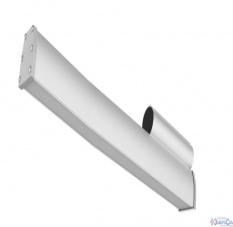 (Страна происхождения товара: Российская Федерация; товарный знак отсутствует)3 штНазначение осветительного прибораНаружное функционально-декоративное освещение: Светильник наружного освещения, совмещающий функции утилитарного и декоративно-ландшафтного освещенияНаружное функционально-декоративное освещение: Светильник наружного освещения, совмещающий функции утилитарного и декоративно-ландшафтного освещения1Светильники светодиодные ГОСТ Р 54350-2015Приборы осветительные. Светотехнические требования и методы испытаний(Страна происхождения товара: Российская Федерация; товарный знак отсутствует)3 штМарка светильниковЭслайт XА-Street 100 5000KЭслайт XА-Street 100 5000K1Светильники светодиодные ГОСТ Р 54350-2015Приборы осветительные. Светотехнические требования и методы испытаний(Страна происхождения товара: Российская Федерация; товарный знак отсутствует)3 штКласс светораспределения Прямого света Прямого света 1Светильники светодиодные ГОСТ Р 54350-2015Приборы осветительные. Светотехнические требования и методы испытаний(Страна происхождения товара: Российская Федерация; товарный знак отсутствует)3 штДоля светового потока в нижнюю полусферу  79 % 79 %1Светильники светодиодные ГОСТ Р 54350-2015Приборы осветительные. Светотехнические требования и методы испытаний(Страна происхождения товара: Российская Федерация; товарный знак отсутствует)3 штКривая силы света Д косинусная  (Д)косинусная  (Д)1Светильники светодиодные ГОСТ Р 54350-2015Приборы осветительные. Светотехнические требования и методы испытаний(Страна происхождения товара: Российская Федерация; товарный знак отсутствует)3 штСветовая отдача светильников129лм/Вт129лм/Вт1Светильники светодиодные ГОСТ Р 54350-2015Приборы осветительные. Светотехнические требования и методы испытаний(Страна происхождения товара: Российская Федерация; товарный знак отсутствует)3 штКомплектация поставки Комплект- кронштейны настенными, с регулируемым углом наклонаКомплект- кронштейны настенными, с регулируемым углом наклона2Кабель силовой ВВГ, напряжением 0,66 Кв, ГОСТ 31996-2012 Кабели силовые с пластмассовой изоляцией на номинальное напряжение 0,66; 1 и 3 кВ. Общие технические условия(Страна происхождения товара: Российская Федерация; товарный знак отсутствует)169 мМатериал  токопроводящих жилМедь Медь 2Кабель силовой ВВГ, напряжением 0,66 Кв, ГОСТ 31996-2012 Кабели силовые с пластмассовой изоляцией на номинальное напряжение 0,66; 1 и 3 кВ. Общие технические условия(Страна происхождения товара: Российская Федерация; товарный знак отсутствует)169 мМатериал  изоляции токопроводящих жилизоляция из поливинилхлоридного пластикатаизоляция из поливинилхлоридного пластиката2Кабель силовой ВВГ, напряжением 0,66 Кв, ГОСТ 31996-2012 Кабели силовые с пластмассовой изоляцией на номинальное напряжение 0,66; 1 и 3 кВ. Общие технические условия(Страна происхождения товара: Российская Федерация; товарный знак отсутствует)169 мЧисло жил 332Кабель силовой ВВГ, напряжением 0,66 Кв, ГОСТ 31996-2012 Кабели силовые с пластмассовой изоляцией на номинальное напряжение 0,66; 1 и 3 кВ. Общие технические условия(Страна происхождения товара: Российская Федерация; товарный знак отсутствует)169 мСечение жил 2,5 мм22,5 мм22Кабель силовой ВВГ, напряжением 0,66 Кв, ГОСТ 31996-2012 Кабели силовые с пластмассовой изоляцией на номинальное напряжение 0,66; 1 и 3 кВ. Общие технические условия(Страна происхождения товара: Российская Федерация; товарный знак отсутствует)169 мМатериал наружной оболочкииз поливинилхлоридного пластиката, в том числе пониженной пожарной опасностииз поливинилхлоридного пластиката, в том числе пониженной пожарной опасности2Кабель силовой ВВГ, напряжением 0,66 Кв, ГОСТ 31996-2012 Кабели силовые с пластмассовой изоляцией на номинальное напряжение 0,66; 1 и 3 кВ. Общие технические условия(Страна происхождения товара: Российская Федерация; товарный знак отсутствует)169 мНоминальное напряжение кабелей0,66 кВ0,66 кВ3Труба гофрированная диаметром 20 мм(Страна происхождения товара: Российская Федерация; товарный знак отсутствует)169 мПредназначение  Для  защиты от механических повреждений и дополнительной изоляции кабелей, работающих при напряжении 1000 В переменного тока, частотой   50 ГцДля  защиты от механических повреждений и дополнительной изоляции кабелей, работающих при напряжении 1000 В переменного тока, частотой   50 Гц3Труба гофрированная диаметром 20 мм(Страна происхождения товара: Российская Федерация; товарный знак отсутствует)169 мМатериалСамозатухающая композиция поливинилхлорида (ПВХ) по ГОСТ 14332-78. . Поливинилхлорид суспензионный. Технические условияСамозатухающая композиция поливинилхлорида (ПВХ) по ГОСТ 14332-78. . Поливинилхлорид суспензионный. Технические условия3Труба гофрированная диаметром 20 мм(Страна происхождения товара: Российская Федерация; товарный знак отсутствует)169 мВнешний диаметр20 мм20 мм3Труба гофрированная диаметром 20 мм(Страна происхождения товара: Российская Федерация; товарный знак отсутствует)169 мВнутренний диаметр14,1 мм14,1 мм3Труба гофрированная диаметром 20 мм(Страна происхождения товара: Российская Федерация; товарный знак отсутствует)169 мСтепень защитыIP 54 согласно ГОСТ 14254 (МЭК 529), при использовании соответствующих аксессуаровIP 54 согласно ГОСТ 14254 (МЭК 529), при использовании соответствующих аксессуаров3Труба гофрированная диаметром 20 мм(Страна происхождения товара: Российская Федерация; товарный знак отсутствует)169 мСопротивление изоляции100 МОм (Ом х м), 500 В в течении 1 мин100 МОм (Ом х м), 500 В в течении 1 мин4Реле времени  ГОСТ 22557-84Реле времени. Общие технические условия(Страна происхождения товара: Российская Федерация; товарный знак отсутствует)3 штПредназначениеДля коммутации с нормируемыми выдержками времени электрических цепейДля коммутации с нормируемыми выдержками времени электрических цепей4Реле времени  ГОСТ 22557-84Реле времени. Общие технические условия(Страна происхождения товара: Российская Федерация; товарный знак отсутствует)3 штКлассификация по числу выходных цепей с независимыми уставками выдержек времени Одноцепные Одноцепные 4Реле времени  ГОСТ 22557-84Реле времени. Общие технические условия(Страна происхождения товара: Российская Федерация; товарный знак отсутствует)3 штКлассификация по числу команд, поступающих на одну выходную цепь, на одну управляющую командуПрограммные – с предусмотренной программой выдержек времениПрограммные – с предусмотренной программой выдержек времени4Реле времени  ГОСТ 22557-84Реле времени. Общие технические условия(Страна происхождения товара: Российская Федерация; товарный знак отсутствует)3 штНоминальное напряжение питания для переменного тока 220 В220 В4Реле времени  ГОСТ 22557-84Реле времени. Общие технические условия(Страна происхождения товара: Российская Федерация; товарный знак отсутствует)3 штДлительно допустимый ток10А10АМалые  формыМалые  формыМалые  формыМалые  формы1Бетон тяжелыйГОСТ 26633-2015"Бетоны тяжелые и мелкозернистые. Технический условия"(Страна происхождения товара: Российская Федерация; товарный знак отсутствует)0,22 м3Класс по прочности на сжатие В10В101Бетон тяжелыйГОСТ 26633-2015"Бетоны тяжелые и мелкозернистые. Технический условия"(Страна происхождения товара: Российская Федерация; товарный знак отсутствует)0,22 м3Марка по водонепроницаемости  W2 W2 1Бетон тяжелыйГОСТ 26633-2015"Бетоны тяжелые и мелкозернистые. Технический условия"(Страна происхождения товара: Российская Федерация; товарный знак отсутствует)0,22 м3Заполнитель крупныйЩебень  по ГОСТ 8267-93Щебень  по ГОСТ 8267-931Бетон тяжелыйГОСТ 26633-2015"Бетоны тяжелые и мелкозернистые. Технический условия"(Страна происхождения товара: Российская Федерация; товарный знак отсутствует)0,22 м3Наибольшая крупность заполнителя10мм10мм1Бетон тяжелыйГОСТ 26633-2015"Бетоны тяжелые и мелкозернистые. Технический условия"(Страна происхождения товара: Российская Федерация; товарный знак отсутствует)0,22 м3Содержание фракций в крупном заполнителе от 5 до 10мм100% 100% 2Скамья со спинкой(Страна происхождения товара: Российская Федерация; товарный знак отсутствует)3 штРазмерыРазмеры: Н=800мм. В=460мм. L=1800мм.Размеры: Н=800мм. В=460мм. L=1800мм.2Скамья со спинкой(Страна происхождения товара: Российская Федерация; товарный знак отсутствует)3 штКонструкцияСборная конструкция из рамы и настила Сборная конструкция из рамы и настила 2Скамья со спинкой(Страна происхождения товара: Российская Федерация; товарный знак отсутствует)3 штРама скамьи цельносварная из стальной профильной трубы по ГОСТ 8645-68Трубы стальные прямоугольные. СортаментСечение 50х25х3ммСечение 50х25х3мм2Скамья со спинкой(Страна происхождения товара: Российская Федерация; товарный знак отсутствует)3 штНастил на сиденье и спинка из влагостойкой фанеры (ФСФ - повышенной водостойкости)ГОСТ 3916.1-96 Фанера общего назначения с наружными слоями из шпона лиственных пород. Технические условия (с Изменениями N 1, 2, с Поправкой)Номинальная толщина 30ммНоминальная толщина 30мм2Скамья со спинкой(Страна происхождения товара: Российская Федерация; товарный знак отсутствует)3 штОтделка металлических элементовОкраска полимерной полиэфирной краской, нанесенной электростатическим напылением с последующей полимеризацией при температуре 170 гр. С по ГОСТ 9.410-88  Единая система защиты от коррозии и старения Покрытия порошковые полимерные. Типовые технологические процессыОкраска полимерной полиэфирной краской, нанесенной электростатическим напылением с последующей полимеризацией при температуре 170 гр. С по ГОСТ 9.410-88  Единая система защиты от коррозии и старения Покрытия порошковые полимерные. Типовые технологические процессы2Скамья со спинкой(Страна происхождения товара: Российская Федерация; товарный знак отсутствует)3 штОтделка фанерыОкраска красками стойкими к атмосферным воздействиям в различных климатических условиях и эксплуатируемые на открытых площадках ГОСТ 6465-76 Эмали ПФ-115. Технические условияОкраска красками стойкими к атмосферным воздействиям в различных климатических условиях и эксплуатируемые на открытых площадках ГОСТ 6465-76 Эмали ПФ-115. Технические условия3Урна опрокидывающаяся (Страна происхождения товара: Российская Федерация; товарный знак отсутствует)3штГабаритыВысота 520мм, длина 340мм, ширина 360мм Высота 520мм, длина 340мм, ширина 360мм 3Урна опрокидывающаяся (Страна происхождения товара: Российская Федерация; товарный знак отсутствует)3штКонструкцияНеподвижный каркас и опрокидывающееся ведроНеподвижный каркас и опрокидывающееся ведро3Урна опрокидывающаяся (Страна происхождения товара: Российская Федерация; товарный знак отсутствует)3штНеподвижный каркас из трубы водогазопроводной по ГОСТ 3262-75.Трубы стальные водогазопроводные. Технические условия стальной трубы  Диаметр обыкновенной трубы Ду20х2,8ммДиаметр обыкновенной трубы Ду20х2,8мм3Урна опрокидывающаяся (Страна происхождения товара: Российская Федерация; товарный знак отсутствует)3штВедро из стали листовой по ГОСТ 19903-2015 Прокат листовой горячекатаный. Сортамент Толщина 2,0 ммТолщина 2,0 мм3Урна опрокидывающаяся (Страна происхождения товара: Российская Федерация; товарный знак отсутствует)3штОтделка металлических элементовОкраска полимерной полиэфирной краской, нанесенной электростатическим напылением с последующей полимеризацией при температуре 170 гр. С по ГОСТ
9.410-88 Единая система защиты от коррозии и старения Покрытия порошковые полимерные. Типовые технологические процессыОкраска полимерной полиэфирной краской, нанесенной электростатическим напылением с последующей полимеризацией при температуре 170 гр. С по ГОСТ
9.410-88 Единая система защиты от коррозии и старения Покрытия порошковые полимерные. Типовые технологические процессыЗАКАЗЧИК:ПОДРЯДЧИК:Администрация Городокского сельсовета Минусинского района Красноярского краяГлава сельсовета___________________________ А.В. ТощевОбщество с ограниченной ответственностью «ИНЖЕНЕРНЫЕ СИСТЕМЫ» Генеральный директор_____________________В.Е. Сапаев